.FORWARD, TURN ½ LEFT, BACK, BACK, BACK, FORWARD 1-2-3Step left forward, turn ½ left and step right back, step left back 4-5-6Step right back, step left back, step right forward  PIVOTS, CROSS, SWEEP AND CROSS, BACK, SIDE 1-2-3Step left forward, turn ½ left and step right back, turn ½ left and step left forward 4-5-6Sweep right from back to front and cross/rock right over left, recover to left, step right side  FORWARD, ½ MONTEREY TURN RIGHT WITH HOLDS 1-2-3Step left diagonally forward, touch right to side, hold 4-5-6Turn ½ right and step right together, touch left to side, hold  LEFT TWINKLE, ROCK, TURN ¼ RIGHT 1-2-3Cross left over right, step right diagonally forward, step left diagonally forward to the left 4-5-6Rock right diagonally forward, recover to left, turn ¼ right and step right diagonally forward REPEAT EMailCaptured By Love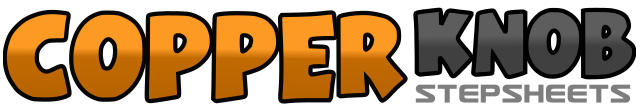 .......Count:24Wall:4Level:Beginner.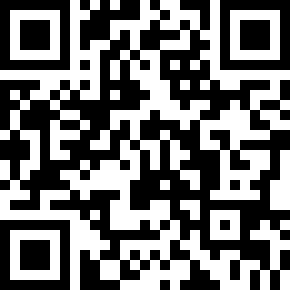 Choreographer:Petra Van de Velde (BEL) - July 2007Petra Van de Velde (BEL) - July 2007Petra Van de Velde (BEL) - July 2007Petra Van de Velde (BEL) - July 2007Petra Van de Velde (BEL) - July 2007.Music:Captured (By Love's Melody) - Rick Tippe : (CD: Shiver And Shake - Get Hot III)Captured (By Love's Melody) - Rick Tippe : (CD: Shiver And Shake - Get Hot III)Captured (By Love's Melody) - Rick Tippe : (CD: Shiver And Shake - Get Hot III)Captured (By Love's Melody) - Rick Tippe : (CD: Shiver And Shake - Get Hot III)Captured (By Love's Melody) - Rick Tippe : (CD: Shiver And Shake - Get Hot III)........